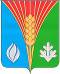 СОВЕТ ДЕПУТАТОВМуниципального образования Андреевский сельсоветКурманаевского района Оренбургской области(второго созыва)РЕШЕНИЕ13 декабря 2022                        с. Андреевка                                        № 170О денежном содержании лиц, замещающих муниципальные должности и должности муниципальной службы муниципального образования Андреевский сельсовет и порядке его выплатыВ соответствии со ст. 12 Конституции Российской Федерации, Трудовым кодексом Российской Федерации, пунктом 4 статьи 86 Бюджетного кодекса Российской Федерации,  п. 2 статьи 53, статьи 14 Федерального закона от 6 октября 2003 года № 131-ФЗ «Об общих принципах организации местного самоуправления Российской Федерации», п. 2 ст. 22 Федерального закона от 2 марта 2007 года № 25-ФЗ «О муниципальной службе в Российской Федерации», ст. 15, 15.1., 15.2. Закона Оренбургской области от 10 октября 2007 года № 1611/339-IV-ОЗ «О муниципальной службе в Оренбургской области», Законом Оренбургской области от 10 октября 2007 года № 1599/344-IV-ОЗ «О едином реестре муниципальных должностей и должностей муниципальной службы», Законом Оренбургской области от 12 сентября 2000 года № 660/185-ОЗ «О стаже государственной (муниципальной) службы Оренбургской области», ст. 16 Закона Оренбургской области от 12.09.1997 года № 130/32-ОЗ «О статусе выборного должностного лица местного самоуправления», Законом Оренбургской области от 28.06.2011 года № 246/36-V-ОЗ «О классных чинах муниципальных служащих в Оренбургской области, порядке их присвоения и сохранения», Уставом муниципального образования Андреевский сельсовет Курманаевского района Оренбургской области Совет депутатов РЕШИЛ:1. Утвердить Положение о денежном содержании лиц, замещающих муниципальные должности и должности муниципальной службы муниципального образования Андреевский сельсовет, и порядке его выплаты согласно приложению № 1.2. Утвердить единую схему должностных окладов лиц, замещающих муниципальные должности и должности муниципальной службы муниципального образования Андреевский сельсовет, согласно приложению № 2.3. Признать утратившими силу Решения Совета депутатов муниципального образования Андреевский сельсовет  Курманаевского района от 26.09.2022 №156 «О денежном содержании выборных должностных лиц местного самоуправления, осуществляющих свои полномочия на постоянной основе в муниципальном образовании Андреевский сельсовет»,  от 26.09.2022 №157 « О денежном содержании муниципальных служащих в администрации муниципального образования Андреевский сельсовет Курманаевского района Оренбургской области», от 02.11.2022 №161 «О внесении изменений в решение Совета депутатов от 26.09.2022 № 156 «О денежном содержании выборных должностных лиц местного самоуправления, осуществляющих свои полномочия на постоянной основе в муниципальном образовании Андреевский сельсовет»».4. Направить данное решение для подписания главе муниципального образования Андреевский сельсовет Л.Г. Алимкиной.5. Контроль за исполнением настоящего решения возложить на комиссию Совета депутатов по бюджетной, налоговой и финансовой политике, собственности и экономическим вопросам (председатель С.С. Санаев).6.Настоящее решение вступает в силу с 01.01.2023г.Председатель Совета депутатовмуниципального образования Андреевский сельсовет						               О.Г. ДолматоваГлава муниципального образования				      Л.Г. АлимкинаРазослано: в дело, администрации района, прокурору, бухгалтерии Приложение № 1к решению Совета депутатов муниципального образования Андреевский сельсоветот   13.12.2022 №170ПОЛОЖЕНИЕО ДЕНЕЖНОМ СОДЕРЖАНИИ ЛИЦ, ЗАМЕЩАЮЩИХ МУНИЦИПАЛЬНЫЕ ДОЛЖНОСТИ И ДОЛЖНОСТИ МУНИЦИПАЛЬНОЙ СЛУЖБЫ МУНИЦИПАЛЬНОГО ОБРАЗОВАНИЯ АНДРЕЕВСКИЙ СЕЛЬСОВЕТ, И ПОРЯДКЕ ЕГО ВЫПЛАТЫ(далее – Положение)Настоящее Положение, учитывая принцип соотносительности основных условий оплаты труда и социальных гарантий муниципальных служащих Оренбургской области, устанавливает единые условия и порядок выплаты денежного содержания лиц, замещающих муниципальные должности и должности муниципальной службы в муниципальном образовании Андреевский сельсовет.Данное положение распространяется на главу муниципального образования Андреевский сельсовет, муниципальных служащих в администрации муниципального образования Андреевский сельсовет (далее администрация сельсовета). 1. Оплата труда1.1. Оплата труда лиц, замещающих муниципальные должности, производится в виде денежного содержания за осуществление полномочий по муниципальной должности, устанавливаемой Уставом муниципального образования Андреевский сельсовет, для непосредственного исполнения полномочий органов местного самоуправления.1.2. Оплата труда лиц, замещающих должности муниципальной службы (далее – муниципальные служащие) производится в виде денежного содержания, являющегося основным средством материального обеспечения и стимулирования профессиональной служебной деятельности по замещаемой должности муниципальной службы. 2. Состав денежного содержания лиц, замещающих муниципальные должности2.1. Денежное содержание лиц, замещающих муниципальные должности, состоит из должностного оклада, ежемесячных и иных дополнительных выплат.2.2. К ежемесячным выплатам относятся:2.2.1. ежемесячные процентные надбавки к должностному окладу за:- выслугу лет,- особые условия муниципальной службы.2.2.2. ежемесячное денежное поощрение.2.3. Дополнительные выплаты, в пределах фонда оплаты труда, состоят из единовременной выплаты при предоставлении ежегодного оплачиваемого отпуска, материальной помощи, премии за выполнение особо важных и сложных заданий.2.4. К денежному содержанию лиц, замещающих муниципальные должности, в соответствии с федеральным законодательством устанавливается районный коэффициент.3. Состав денежного содержания муниципального служащего3.1. Денежное содержание муниципального служащего состоит из должностного оклада, ежемесячных и иных дополнительных выплат.3.2. К ежемесячным выплатам относятся:3.2.1. ежемесячные процентные надбавки к должностному окладу за:- выслугу лет;- особые условия муниципальной службы;- классный чин.3.2.2. ежемесячное денежное поощрение.3.3. Дополнительные выплаты, в пределах фонда оплаты труда, состоят из единовременной выплаты при предоставлении ежегодного оплачиваемого отпуска, материальной помощи, премии за выполнение особо важных и сложных заданий.3.4. К денежному содержанию муниципального служащего в соответствии с федеральным законодательством устанавливается районный коэффициент.4. Размеры должностных окладов4.1. Размеры должностных окладов лиц, замещающих муниципальные должности и муниципальных служащих, устанавливаются единой схемой должностных окладов, утверждаемой решением Совета депутатов муниципального образования Андреевский сельсовет.4.2. Размеры должностных окладов лиц, замещающих муниципальные должности, и муниципальных служащих увеличиваются (индексируются) на основании решения Совета депутатов муниципального образования Андреевский сельсовет, в соответствии с разделом 11 настоящего Положения. 5. Ежемесячная надбавка за выслугу лет5.1. Ежемесячная надбавка за выслугу лет устанавливается в процентах к должностному окладу лиц, замещающих муниципальную должность и муниципальных служащих в следующих размерах:при стаже работы на муниципальной должности и должности муниципальной службы:от 1 года до 5 лет - 	10 %,от 5 до 10 лет - 		15 %,от 10 до 15 лет - 		20 %,свыше 15 лет -		30 %.5.2. Исчисление и установление стажа для определения указанной надбавки производится в соответствии Законом Оренбургской области от 12 сентября 2000 года № 660/185-ОЗ «О стаже государственной гражданской (муниципальной) службы Оренбургской области» распоряжением главы муниципального образования для муниципальных служащих, решением Совета депутатов для главы муниципального образования.5.3. Ежемесячная надбавка к должностному окладу за выслугу лет выплачивается со дня, следующего за днем возникновения права на назначение или изменение размера надбавки.5.4. За лицом, замещающим муниципальную должность, муниципальным служащим сохраняется размер ежемесячной надбавки к должностному окладу за выслугу лет в случаях, когда размер надбавки за выслугу лет, исчисленный в соответствии с настоящим положением, оказывается ниже ранее установленного.6. Ежемесячная надбавка за особые условия муниципальной службы6.1. Ежемесячная надбавка за особые условия муниципальной службы устанавливается в процентах к должностному окладу лиц, замещающих муниципальные должности, и муниципальных служащих в зависимости от групп должностей.6.2. Размер ежемесячной надбавки к должностному окладу за особые условия муниципальной службы устанавливается:- лицам, замещающим муниципальные должности, от 10 до 180  процентов должностного оклада;- лицам, замещающим ведущие должности муниципальной службы, от 30 до 100 процентов должностного оклада.6.3. Ежемесячная надбавка к должностному окладу за особые условия муниципальной службы устанавливается на основании:- распоряжения главы муниципального образования - для муниципальных служащих администрации;- решения Совета депутатов – для главы муниципального образования.7. Ежемесячная надбавка за классный чин7.1. Ежемесячная надбавка к должностному окладу за классный чин муниципальному служащему устанавливается персонально в соответствии с присвоенным ему классным чином.7.2. Ежемесячная надбавка за классный чин устанавливается в следующих размерах:7.3. Ежемесячная надбавка к должностному окладу за классный чин назначается со дня его присвоения.7.4. Порядок присвоения и сохранения классного чина муниципальному служащему, а также сроки прохождения муниципальной службы в предыдущем классном чине устанавливается законом или нормативными правовыми актами Оренбургской области.7.5 Ежемесячная надбавка к должностному окладу за классный чин устанавливается распоряжением главы муниципального образования.7.6. Выплата муниципальному служащему ежемесячной надбавки к должностному окладу за классный чин производится одновременно с выплатой ему должностного оклада за соответствующий месяц.8. Ежемесячное денежное поощрение8.1. Ежемесячное денежное поощрение выплачивается за счет фонда оплаты труда в пределах утвержденных ассигнований по смете.8.2. Ежемесячное денежное поощрение главе муниципального образования и муниципальным служащим выплачивается в размере до 1,2 должностного оклада.8.3. Основанием для выплаты ежемесячного денежного поощрения главе муниципального образования является решение Совета депутатов администрации сельсовета, муниципальным служащим - распоряжение главы муниципального образования.8.4. При установлении размера ежемесячного денежного поощрения учитывается сложность выполняемой работы, ее результативность, добросовестное выполнение должностных обязанностей, а также соблюдение правил внутреннего трудового (служебного) распорядка.8.5. Ежемесячное денежное поощрение выплачивается при выполнении условий:8.5.1. своевременное и качественное выполнение функциональных обязанностей, определенных должностной инструкцией;8.5.2. соблюдение финансовой дисциплины (для муниципальных служащих в чьи должностные обязанности это входит);8.5.3. качественное выполнение требований нормативных правовых актов Российской Федерации, Оренбургской области, органов местного самоуправления муниципального образования;8.5.4. своевременное рассмотрение обращений, заявлений и жалоб граждан;8.5.5. отсутствие нарушения трудовой дисциплины и правил внутреннего (служебного) распорядка.8.6. Условия снижения размера ежемесячного денежного поощрения:8.6.1. ежемесячное денежное поощрение снижается:- на 100 % при невыполнении условий, указанных в п. 8.5.1, п. 8.5.2;- на 50 % при невыполнении условий, указанных в п. 8.5.3;- на 25 % при невыполнении условий, указанных в п. 8.5.4, п. 8.5.5.8.7. Снижение размера ежемесячного денежного поощрения является правом работодателя и может производиться как одновременно с привлечением муниципального служащего к дисциплинарной ответственности, так и без него.8.8. Основанием для снижения размера ежемесячного денежного поощрения является распоряжение главы муниципального образования.9. Дополнительные выплаты9.1 К дополнительным выплатам относятся: - единовременная выплата при предоставлении ежегодного оплачиваемого отпуска; - материальная помощь;- премии за выполнение особо важных и сложных заданий.9.2. Единовременная выплата при предоставлении ежегодного оплачиваемого отпуска:9.2.1. При предоставлении лицам, замещающим муниципальную должность и муниципальным служащим ежегодного оплачиваемого отпуска один раз в год, производится единовременная выплата в размере двух должностных окладов из расчета оклада установленного на день выплаты.Единовременная выплата к отпуску муниципальным служащим производится не ранее чем через шесть месяцев постоянной работы у данного работодателя.9.2.2. В случае если ежегодный отпуск предоставляется по частям, единовременная выплата производится по заявлению при предоставлении одной из частей отпуска.9.2.3. Единовременная выплата входит в состав денежного содержания и выплачивается с учетом районного коэффициента.9.2.4. Основанием для предоставления единовременной выплаты при предоставлении ежегодного оплачиваемого отпуска является распоряжение главы муниципального образования. 9.3. Материальная помощь.9.3.1. Материальная помощь в размере должностного оклада может быть оказана в связи: - со смертью близких родственников (родители, муж, жена, дети, усыновители, усыновленные, родные братья, родные сестры);- с юбилейными датами (для женщин – 50 лет,55 лет, для мужчин - 60, 65 лет);- бракосочетанием работника (впервые);- рождением ребенка;- с увольнением работника в связи с выходом на пенсию.9.3.3. Лицо, замещающее муниципальную должность или муниципальный служащий вместе с заявлением должен предоставить копию соответствующего документа, подтверждающего его право на получение материальной помощи по соответствующему основанию (свидетельство о смерти, свидетельство о рождении, свидетельство о заключении брака).9.3.4. Лицу, замещающему муниципальную должность, муниципальному служащему предоставляется право:- на выплату единовременного пособия семье лица, замещающего муниципальную должность и семье муниципального служащего в случае его смерти в размере годового денежного содержания, для получения которого одним из членов семьи на имя работодателя подается заявление о выплате единовременного пособия с приложением свидетельства о смерти;- выплату единовременного пособия при увольнении на пенсию в связи с выслугой лет (по достижении возраста, дающего право на назначение пенсии по старости на общих основаниях) или по инвалидности за полные годы выслуги, имеющейся сверх необходимой для назначения пенсии за выслугу лет в связи с муниципальной службой:от 1 года до 3 календарных лет – 1 должностной оклад;от 3 до 5 календарных лет – 3 должностных оклада;от 5 до 10 календарных лет – 5 должностных окладов;от 10 до 15 календарных лет – 10 должностных окладов;свыше 15 календарных лет – 15 должностных окладов.Данное положение не распространяется на муниципальных служащих, ранее получивших единовременное пособие при увольнении по аналогичным основаниям из Вооруженных Сил, органов внутренних дел, органов прокуратуры, судов, федеральных органов, других организаций. 9.3.5. Материальная помощь выплачивается на основании распоряжения главы муниципального образования.9.4. Премия за выполнение особо важных и сложных заданий.9.4.1. Лицам, замещающим муниципальные должности и муниципальным служащим, может быть выплачена премия за выполнение особо важных и сложных заданий и по результатам работы за год в пределах средств фонда оплаты труда, которая максимальными размерами не ограничивается.9.4.2. Премии за выполнение особо важных и сложных заданий могут выплачиваться единовременно, ежеквартально и по итогам года. 9.4.3. Основными показателями премирования являются:- своевременное, добросовестное, качественное выполнение обязанностей, предусмотренных должностными инструкциями;- личный вклад лиц, замещающих муниципальные должности и муниципальных служащих в общие результаты работы, а именно: оперативность и профессионализм в решении вопросов, входящих в их компетенцию, в подготовке документов, выполнении поручений главы муниципального образования, разработке программ, проектов нормативных правовых актов, имеющих особую сложность, в результате которых получен экономический эффект.- выполнение в оперативном режиме большого объема внеплановой работы.9.4.4. Премирование лиц, имеющих дисциплинарное взыскание, не снятое в установленном порядке, не производится.9.4.5. Уволенные работники право на получение премии не имеют, за исключением случаев увольнения при:- призыве на службу в Вооруженные Силы Российской Федерации;- выходе на пенсию;- при ликвидации, реорганизации и (или) сокращении численности штата учреждения.9.4.6. Вновь принятым работникам, премия выплачивается пропорционально отработанному времени.9.4.7. Решение о выплате премии оформляется распоряжением главы муниципального образования для муниципальных служащих, главе муниципального образования -  решением Совета депутатов.9.4.8. Размер премии может определяться в абсолютных суммах (рублях) либо может устанавливаться в процентах от должностного оклада, либо от денежного содержания.10. Формирование фонда оплаты труда10.1. При формировании фонда оплаты труда лицам, замещающим муниципальную должность и муниципальным служащим в муниципальном образовании Андреевский сельсовет, предусматриваются следующие средства для выплаты (в расчете за год):1) 12 месячных фондов оплаты труда согласно штатному расписанию;2) единовременной выплаты к отпуску и материальной помощи – в размере трех должностных окладов;3) премий за выполнение особо важных и сложных заданий – в пределах оставшихся ассигнований на оплату труда согласно установленным нормативам.10.2. В случае необходимости осуществляется перераспределение средств фонда оплаты труда между выплатами, предусмотренными настоящим разделом.11. Индексация денежного содержания11.1. Индексация денежного содержания для лиц, замещающих муниципальную должность и муниципальным служащим осуществляется ежегодно на индекс роста потребительских цен в соответствии с прогнозом социально-экономического развития Российской Федерации путем повышения окладов (тарифных ставок) работников.11.2. Индексация денежного содержания обеспечивается за счет и в пределах ассигнований местного бюджета, утвержденных решением Совета депутатов муниципального образования Андреевский сельсовет о местном бюджете на соответствующий финансовый год и плановый период.11.3. Размеры окладов (тарифных ставок) при индексации округляются до целого рубля в сторону увеличения.                                          Приложение № 2к решению Совета депутатов муниципального образования Андреевский сельсоветот 13.12.2022 №170Единая схемадолжностных окладов лиц, замещающих муниципальные должности и должности муниципальной службымуниципального образования Андреевский сельсоветКлассный чинРазмер 
ежемесячной надбавки за классный чин муниципальным служащим
(% в месяц)Советник муниципальный службы 1 класса                                     15Советник муниципальный службы 2 класса                                     13Советник муниципальный службы 3 класса                                     11Референт муниципальный службы 1 класса                                     14Референт муниципальный службы 2 класса                                     12Референт муниципальный службы 3 класса                                     10Секретарь муниципальный службы 1 класса                                     8Секретарь муниципальный службы 2 класса                                     7Секретарь муниципальный службы 3 класса                                     6№п/пНаименование должностиДолжностной оклад (руб.)1Глава муниципального образования19000,002Ведущий специалист15000,00